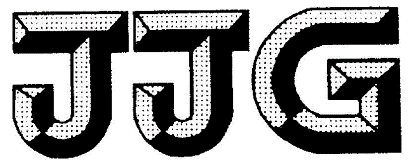 中华人民共和国地方计量检定规程JJG（苏）XX-20XX正电子发射及X射线计算机断层成像（PET/CT）装置Positron Emission and X-ray Computed Tomography (PET/CT) Equipment（报批稿）20XX-XX-XX发布                          20XX-XX-XX实施江苏省市场监督管理局发布正电子发射及X射线计算机断层成像(PET/CT)装置检定规程Verification Regulation of Positron Emission and X-ray Computed Tomography (PET/CT) Equipment归口单位：江苏省医学计量专业技术委员会主要起草单位：江苏省计量科学研究院江苏省人民医院参加起草单位：江苏省医疗器械检验所江南大学附属医院本规程委托江苏省医学计量专业技术委员会负责解释本规程主要起草人：			 邢立腾（江苏省计量科学研究院）王鹏（江苏省计量科学研究院）马百乐（江苏省计量科学研究院）何伟（江苏省人民医院）参加起草人：王丽明（江苏省医疗器械检验所）金鑫（江苏省计量科学研究院）张雨（江南大学附属医院）目录引言JJF1002《国家计量检定规程编写规则》、JJF1001《通用计量术语及定义》、JJF1035《电离辐射计量术语及定义》共同构成支撑本规程制定工作的基础性系列规范。本规程为首次发布。正电子发射及X射线计算机断层成像(PET/CT)装置检定规程1  范围本规程适用于正电子发射及X射线计算机断层成像（Positron Emission and X-ray Computed Tomography Equipment）装置的首次检定、后续检定和使用中检查。2  引用文件本检定规程引用下列文件：JJG 961《医用诊断螺旋计算机断层摄影装置（CT）X射线辐射源》GB/T 18988.1-2013《放射性核素成像设备性能和试验规则第1部分：正电子发射断层成像装置》GB/T 20013.3《核医学仪器例行试验第3部分：正电子发射断层成像装置》凡是注日期的引用文件，仅注日期的版本适用于本规程；凡是不注日期的引用文件，其最新版本（包括所有的修改单）适用于本规程。3  术语和计量单位3.1 术语3.1.1 正电子发射断层成像装置（positron emission tomography equipment）利用符合探测法测量放射性核素发射的正电子的湮没辐射，由其进行发射计算机断层成像的装置。3.1.4空间分辨率（spatial resolution）将点源图像的计数密度分布集中到一点的能力。3.1.5热区（hot lesion）放射性核素聚集区。（放射源比活度较高，表现为病灶特征的区域。）3.1.6冷区（cold lesion）放射性核素非聚集区。（放射源比活度接近本底，表现为正常组织特征的区域。）3.1.7断层灵敏度（tomographic sensitivity）在正弦图上测得的计数率与在模体(模型)中的放射性活度浓度之比。3.2 计量单位吸收剂量，符号是D，单位名称：戈[瑞]；符号：Gy。[放射性]活度，符号是A，单位名称：贝可[勒尔]；符号：Bq。4  概述正电子发射及X射线计算机断层成像（PET/CT）装置是指正电子发射断层成像技术（PET）和螺旋计算机断层成像技术（CT）同机整合，融合两种检查图像，不仅反映病灶的功能性变化，还可以进行精确的解剖学定位诊断的成像装置。主要由γ射线探测器、X射线探测器、X射线辐射源组件、计算机图像处理装置、旋转机架、低衰减的检查床、图像处理和输出设备等组成。5  计量性能要求5.1 正电子发射断层成像部分（PET）5.1.1断层冷区分辨力可分辨最小尺寸不大于4.0 mm。5.1.2断层热区分辨力可分辨最小尺寸不大于5.0 mm。5.1.3断层空间线性16个热区应水平和垂直对准，并清晰显示，同时不能有伪影和非线性失真现象。5.1.4断层灵敏度应不低于出厂检测的80%。5.2 螺旋计算机断层成像部分（CT）5.2.1 容积剂量指数厂家给出的螺旋CT容积剂量指数（CTDIvol）与实际测量值变化范围在20%以内。5.2.2 均匀性剂量指数（CTDI100（中心））不大于40 mGy时，均匀性应符合以下5.2.2.1和5.2.2.2要求。5.2.2.1 新安装的装置，CT模体中心感兴趣区域平均CT值与周边每个感兴趣区域平均CT值之差的绝对值不应超过4 HU；运行的装置，模体中心感兴趣区域平均CT值与周边每个感兴趣区域平均CT值之差的绝对值不应超过5 HU。5.2.2.2新安装的装置，均匀性与随机文件规定的标称值的偏差不应超过±4 HU；运行的装置，均匀性与随机文件规定的标称值的偏差不应超过±5 HU。5.2.3 噪声水平5.2.3.1用CT模体，头部条件状况下，剂量指数（CTDI100（中心））不大于40 mGy时，扫描层厚为10 mm或最大层厚，噪声水平应不大于0.35%。5.2.3.2新安装的装置，噪声水平与随机文件规定运行条件下的标称值的偏差不应超过15%。5.2.4 CT值在头部临床典型条件下，CT值应符合下列的要求：空气：（-1000±30）HU；水：（0±4）HU。5.2.5 空间分辨力5.2.5.1 新安装的装置，应符合下列要求：规定的标准值与MTF曲线上50%和10%处的测量值之差不大于0.5 Lp/cm或10%，取0.5Lp/cm和10% 中较小的一个。5.2.5.2运行中的装置，应符合下列要求：用CT模体，在512×512矩阵、视野不低于20 cm。头部常规标准条件下，能分辨出至少5.0 Lp/cm，或一组（多于4个）1.0 mm的圆孔；头部高分辨条件下，能分辨出至少7.5Lp/cm，或一组（多于4个）0.6mm的圆孔。5.2.6 低对比分辨力5.2.6.1 新安装的装置，应符合下列要求：用CT模体，在头部条件状况下，头部条件10 mm或最大层厚下，剂量指数（CTDI100（中心））不大于40 mGy时，1%对比度应能分辨模体中2mm的圆孔和0.3%对比度应能分辨模体中5mm的圆孔。5.2.6.2运行中的装置，应符合下列要求：用CT模体，在头部条件状况下，头部条件10 mm或最大层厚下，剂量指数（CTDI100（中心））不大于40 mGy时，1%对比度应能分辨模体中3mm的圆孔和0.3%对比度应能分辨模体中6mm的圆孔。注：上述CT模体见附录E。6  通用技术要求正电子发射及X射线计算机断层成像（PET/CT）装置必须有制造厂、型号规格、出厂编号等标志。7  计量器具控制7.1 检定条件7.1.1 检定环境条件7.1.1.1 环境温度：18℃～28℃。7.1.1.2 相对湿度：≤85%。7.1.1.3 大气压力：（86~106）kPa。7.1.2 检定用设备7.1.2.1 工作级活度计应符合下列主要技术指标：（a）测量范围（3.7×105 ~ 3.7×1010），相对固有误差优于±5%。（b）重复性应不大于2%。7.1.2.2 诊断水平剂量计电离室或半导体型的剂量计，其校准因子扩展不确定度不大于5.0％（k =2），其它技术指标应符合下列要求：a) 在X射线管电压（100～150）kV范围内，能量响应变化优于±5.0％；b) 重复性应不大于1.0%；c) 年稳定性优于±2％。7.1.2.3 模体模体分为PET性能模体（见附录C）、圆柱形头部模体（见附录D）、CT模体见（见附录E），几何尺寸的相对误差不超过±5%。7.2 检定项目首次检定以及后续检定项目见表2所示：表2 检定项目一览表7.3 检定方法7.3.1断层冷区分辨力在PET性能模体中注满蒸馏水并排尽气泡，将(37~ 185)MBq18F核素注入模体内混匀；将模体固定在没有引起附加衰减材料的位置，同时应在轴向和横向对准总视野的中心；重建矩阵256×256或者最大矩阵，在轴向中心视野范围内，采集时间应确保对每个切片至少应获取200 000个计数。调整窗宽和窗位，从冷区插件的重建图像中读取可分辨的冷区最小尺寸，如附录图C.1所示。7.3.2断层热区分辨力测量条件同7.3.1。调整窗宽和窗位，从热区插件的重建图像中读取可分辨的热区最小尺寸，如附录图C.2所示。7.3.3断层空间线性测量条件同7.3.1。调窗宽和窗位，从空间线性插件的重建图像中读取16个正交排列的热区在整个横断面上应水平和垂直对准，并清晰显示，同时不能有伪影和非线性失真现象，如附录图C.3所示。7.3.5断层灵敏度测量所使用放射源为18F溶液，活度约为37MBq。用活度计精确测量活度A，并记下测量活度时间t活度，全部注入圆柱形头部模体并混匀，模体固定在没有引起附加衰减材料的位置，同时应在轴向和横向对准总视野的中心。在轴向中心视野范围内，采集时间T采集应确保对每个切片至少应获取2×105个计数。精确记录开始采集的时刻t采集及图像总计数C120。按式（1）计算断层灵敏度：——断层灵敏度，单位为毫升每秒每兆贝可(mL· s-1·MBq-1)；——中心切片总计数，应取120mm半径内所有计数之和，单位为每秒(s-1)；——图像的采集持续时间，单位为秒(s)；——模体的容积，单位为毫升(mL)；——注入模体的放射性核素的活度，并乘以分支比校正，单位为兆贝可(MBq)。——衰变常数，，其中为放射性核素的半衰期，单位为秒(s)。——图像采集的时刻；——测量净活度A的时刻；7.3.6容积剂量指数其检定方法同JJG 961第7.3.1条款。7.3.7均匀性其检定方法同JJG 961第7.3.2条款。7.3.8噪声水平其检定方法同JJG 961第7.3.3条款。7.3.9 CT值其检定方法同JJG 961第7.3.5条款。7.3.10空间分辨力其检定方法同JJG 961第7.3.6条款。7.3.11低对比分辨力其检定方法同JJG 961第7.3.7条款。7.4 检定结果的处理按本规程的规定和要求，检定合格的正电子发射及X射线计算机断层成像(PET/CT)装置出具检定证书，检定不合格的出具检定结果通知书，应注明不合格项目。7.5检定周期正电子发射及X射线计算机断层成像(PET/CT)装置检定周期一般不超过12个月。附录A检定原始记录（推荐）格式1 外观和标识2 正电子发射断层成像部分（PET）测量条件：采集时间      s  18F核素活度       MBq2.1 断层冷区分辨力 可分辨最小尺寸       mm2.2 断层热区分辨力 可分辨最小尺寸       mm2.3 断层空间线性 可分辨      2.4 断层灵敏度       （中心切片总计数      采集持续时间       s模体的容积       mL）3 螺旋计算机断层成像部分（CT）测量条件：电压       kV，电流时间       mAs，层厚       mm。3.1 剂量指数CTDI100(mGy)      （中心      上      下      左      右      ）3.2 均匀性      （CT值1      CT值2      CT值3      CT值4      CT值5      ）3.3 噪声水平 SD      3.4 CT值(水)       HU  CT值 (空气)       HU3.5 空间分辨力WW      WL      分辨力      3.6 低对比分辨力WW      WL      对比度      分辨力      检定结论                                         检定员          核验员          附录B检定证书内页（推荐）格式一 检定条件简要说明检定时使用的标准活度计、模体、环境条件等。二 检定结果（一）正电子发射断层成像部分（PET）测量条件：采集时间       s 18F核素活度       MBq1 断层冷区分辨力 可分辨最小尺寸       mm2 断层热区分辨力 可分辨最小尺寸       mm3 断层空间线性 可分辨      4 断层灵敏度       （二）螺旋计算机断层成像部分（CT）测量条件：电压       kV电流时间       mAs层厚       mm1 剂量指数      2 均匀性      3 噪声水平      4 CT值      5 空间分辨力      6 低对比分辨力      三 检定结果的不确定度和必要说明附录CPET性能模体模体用于测量PET断层图像的热区和冷区的分辨力及空间线性。模体外径22cm，长度31 cm。冷区插件呈现为7个有机玻璃棒（见图C.1），棒直径推荐为(2.0、3.0、4.0、5.0、6.0、7.0、8.0) mm。模体内注入放射性溶液后，棒为冷区。图C.1冷区插件热区插件呈现为有机玻璃中的8对圆孔（见图C.2），孔直径推荐为(2.0、3.0、4.0、5.0、6.0、7.0、8.0、9.0)mm。模体内注入放射性溶液后，圆孔内为热区。图C.2热区插件空间线性插件为交错网格的有机玻璃块，由16个方孔组成（见图A.3）。图C.3空间线性（a冷区，b热区）附录D圆柱形头部模体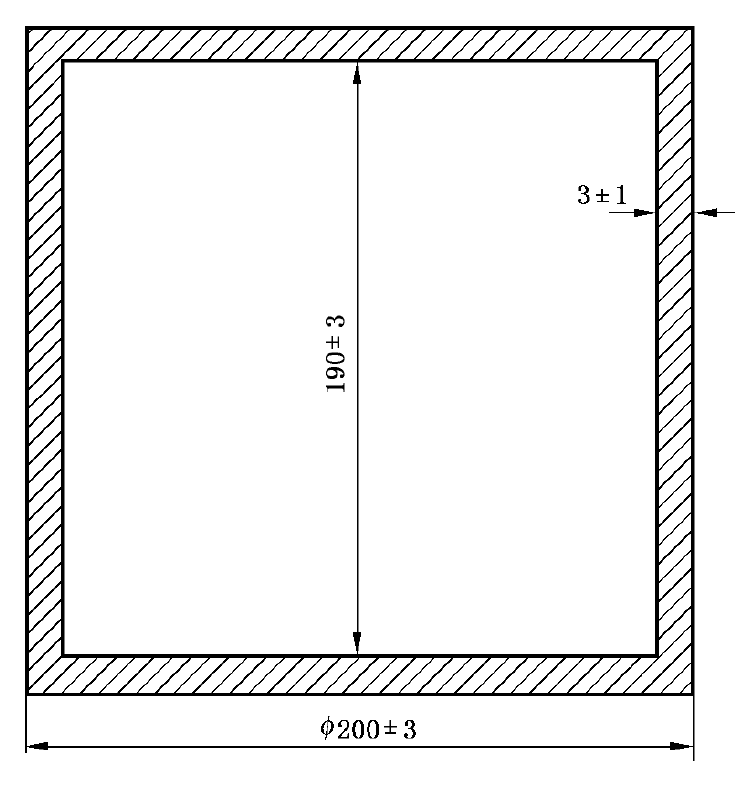 图B.1圆柱形头部模体剖面图材料:聚甲基丙烯酸甲酯(有机玻璃)，单位：mm。附录E检测螺旋CT模体的示意图检测螺旋CT模体其直径应不小于20cm，且均有空间分辨力和低对比分辨力插件，其结构和尺寸必须符合图E.1、表E.1和图E.2、表E.2。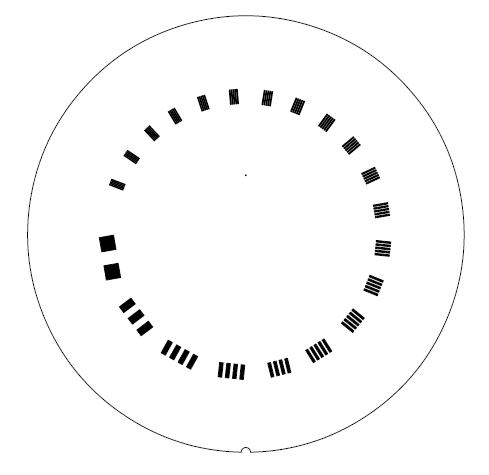 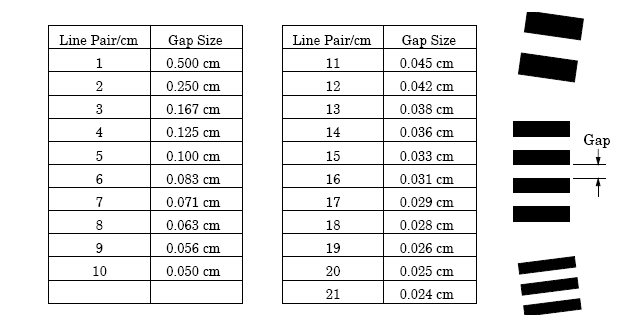 图E.1 空间分辨力结构示意图表E.1  空间分辨力插件及对应的线对单位为cm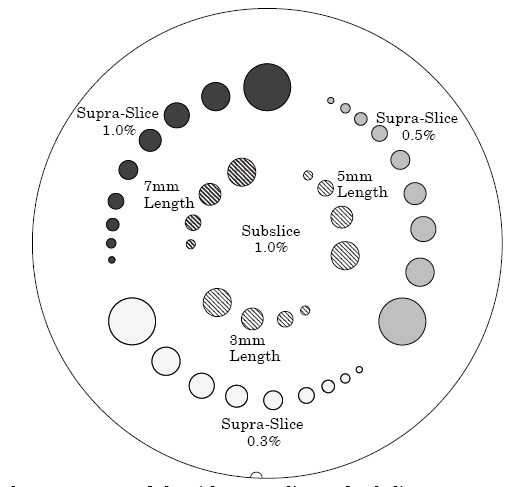 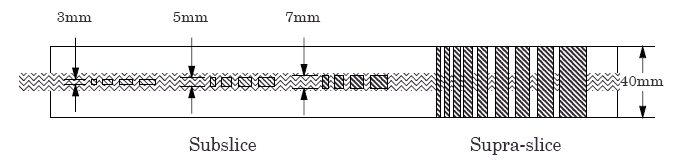 图E.2  低对比分辨力及插件侧面的示意图表E.2低对比插件各个孔的示意图检定项目首次检定后续检定使用中检查断层冷区分辨力＋＋＋断层热区分辨力＋＋＋断层空间线性＋＋＋断层灵敏度＋－－容积剂量指数＋＋＋均匀性＋＋＋噪声水平＋＋＋CT值＋＋＋空间分辨力＋＋＋低对比分辨力＋＋＋注：“＋”表示应检项目，“—”表示可不检项目。注：“＋”表示应检项目，“—”表示可不检项目。注：“＋”表示应检项目，“—”表示可不检项目。注：“＋”表示应检项目，“—”表示可不检项目。送检单位仪器名称型号规格制造厂商出厂编号检定时间记录编号检定依据温度大气压湿度计量标准证书编号有效期Lp间距尺寸Lp间距尺寸10.500120.04220.250130.03830.167140.03640.125150.03350.100160.03160.083170.02970.071180.02880.063190.02690.056200.025100.050210.024110.0459孔序号孔的直径4孔序号孔的直径组孔序号低对比程度12.0 mm13.0 mm左上二组孔1.0%23.0 mm25.0 mm左上二组孔1.0%34.0 mm37.0 mm右上二组孔0.5%45.0 mm49.0 mm右上二组孔0.5%56.0 mm正下二组孔0.3%67.0 mm正下二组孔0.3%78.0 mm89.0 mm915.0 mm